BHAIRAB GANGULY COLLEGE(WEST BENGAL STATE UNIVERSITY)P.G. SEMESTER IV EXAMINATION, 2020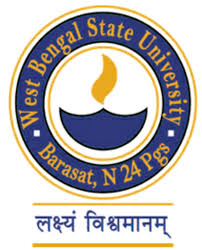 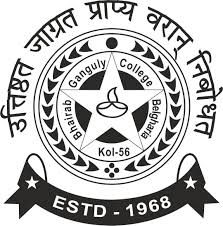 Name of the candidate:Roll: 		  						No:Registration No:Year:Subject Name:Paper/ Module:Signature of the Students